



of compenyen treasures

aanvraagformulier schotse herdershond pup 
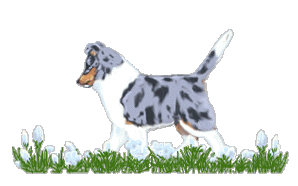 Contactgegevens:Naam		:Adres		:Postcode	:Woonplaats	:Telefoon	:Mobiel		:E-mail		:Voorstellen:Zou u zichzelf en eventuele gezinsleden d.m.v. van een omschrijving willen voorstellen?	:








Woon-leefsituatie:Is er overdag iemand thuis?	:
Zo nee, hoe lang is de hond
alleen thuis?				:

Geef een korte omschrijving 
van jullie huisvesting
(bij appartement wel/geen lift)	:
Wordt dit uw eerste hond?		:
Zo nee, graag uitleg van honden 
die in het bezit zijn/geweest zijn	:
Zijn er nog andere huisdieren?	:

Bent u al bekend met de schotse herdershond langhaar?  	ja / nee 



Voorkeur pup:Voorkeur qua geslacht 		: reu / teef
voorkeur kleur 			: sable / tricolour / blue merle



Ruimte voor overige opmerkingen:




